滨江区地下隐患智防系统全域数据生产项目竞争性磋商采购文件项目编号：CTSC-2021-088采购单位：杭州市滨江区住房和城市建设局代理机构：浙江省成套工程有限公司二〇二一年十二月目    录第一章  竞争性磋商公告	3第二章  供应商须知	6第三章  评审办法	19第四章  采购内容及需求	23第五章  合同主要条款	23第六章  响应文件格式	26电子交易须知1、本次采购采用电子交易方式，电子交易平台为“政府采购云平台（www.zcygov.cn）”。供应商参与本项目电子交易活动前，应通过浙江政府采购网“浙江政府采购供应商信息登记管理系统”进行信息登记，获得线上政府采购活动操作权限。编制电子投标文件前还需申领CA证书并绑定账号，供应商应充分考虑完成登记、申领CA证书等所需的时间。2、供应商编制电子投标文件应安装“电子交易客户端”软件，并按照本采购文件和电子交易平台的要求编制并加密投标文件。未按规定加密的投标文件，将被电子交易平台拒收。“电子交易客户端”请供应商自行前往“浙江政府采购网（zfcg.czt.zj.gov.cn）— 下载专区 — 电子交易客户端”版块获取。3、供应商应当在投标截止时间前，将“电子交易客户端”生成的“电子加密投标文件”上传电子交易平台。4、“电子备份投标文件”是指与“电子加密投标文件”同时生成的数据电文形式的投标文件。供应商在电子交易平台上传“电子加密投标文件”后，还可以邮寄或送达的方式在投标截止时间前提交以介质（U盘）存储的“电子备份投标文件”。“电子备份投标文件”应当密封包装并在包装上标注采购项目编号、项目名称、投标单位名称等并加盖公章。5、开标时，通过“政府采购云平台”递交的“电子加密投标文件”如无法按时解密的，如供应商提交了“电子备份投标文件”的，则由采购组织机构按“政府采购云平台”操作规范将“电子备份投标文件”上传至“政府采购云平台”。上传成功后，以“电子备份投标文件”参与评标，“电子加密投标文件”自动失效; 在“政府采购云平台”正常运行情况下，“电子备份投标文件”无法上传至“政府采购云平台”的，视为投标文件撤回。供应商未按规定递交“电子备份投标文件”的，视为投标文件撤回。未上传“电子加密投标文件”，仅提交“电子备份投标文件”的，投标无效。6、供应商在参加电子交易过程中,可登录电子交易平台“帮助文档”版面获取《电子交易管理操作指南》，或致电平台400-881-7190获取相关服务支持。第一章 竞争性磋商公告一、项目基本情况项目编号：CTSC-2021-088项目名称：滨江区地下隐患智防系统全域数据生产项目采购方式：竞争性磋商预算金额（元）：2000000.00最高限价（元）：2000000.00采购需求：数量:不限预算金额（元）: 2000000.00单位：项简要规格描述：完成滨江区全域（除试点区域外）地下市政设施（包括雨水管线、地下公共停车场、地下隧道、地下通道、实景三维数据等）相关信息进行数据采集、生产、整理并入库工作，工作内容主要包含地下空间设施、地下管线、倾斜摄影数据的清洗整理、二三维建模、轻量化、因子化入库工作。具体内容和相关要求详见采购文件。备注：合同履约期限：标项 1，2021年12月31日前完成全部建设内容 本项目（否）接受联合体投标。二、申请人的资格要求：    1.满足《中华人民共和国政府采购法》第二十二条规定；未被“信用中国”（www.creditchina.gov.cn)、中国政府采购网（www.ccgp.gov.cn）列入失信被执行人、重大税收违法案件当事人名单、政府采购严重违法失信行为记录名单。    2.落实政府采购政策需满足的资格要求：无     3.本项目的特定资格要求：标项1：具备行政主管部门颁发的乙级及以上测绘资质（专业类别含工程测量及地理信息系统工程）。须提供资质证书复印件加盖公章。三、获取（下载）采购文件：时间：/至2021年12月14日，每天上午00:00至12:00，下午12:00至23:59（北京时间，线上获取法定节假日均可，线下获取文件法定节假日除外）地点（网址）：政府采购云平台（www.zcygov.cn）     方式：供应商登录政采云平台https://www.zcygov.cn/在线申请获取采购文件（进入“项目采购”应用，在获取采购文件菜单中选择项目，申请获取采购文件）     售价（元）：0 四、响应文件提交（上传）：截止时间：2021年12月14日09 时00分00秒（北京时间）地点（网址）：政府采购云平台（http://www.zcygov.cn/）五、响应文件开启开启时间：2021年12月14日09 时00分00秒（北京时间），响应文件开启时间到后30分钟内，供应商须登录“政采云”平台解密响应文件。地点（网址）：政府采购云平台（http://www.zcygov.cn/）采购意向公开链接https://zfcg.czt.zj.gov.cn/innerUsed_noticeDetails/index.html?noticeId=8266650&utm=web-government-front.2e418808.0.0.0a2a9690531311ecb510b519cbddbb71公告期限自本公告发布之日起3个工作日。八、其他事项：1、供应商认为采购文件使自己的权益受到损害的，可以自获取采购文件之日或者采购文件公告期限届满之日（公告期限届满后获取采购文件的，以公告期限届满之日为准）起7个工作日内，以书面形式向采购人和采购代理机构提出质疑。质疑供应商对采购人、采购代理机构的答复不满意或者采购人、采购代理机构未在规定的时间内作出答复的，可以在答复期满后十五个工作日内向同级政府采购监督管理部门投诉。质疑函范本、投诉书范本请到浙江政府采购网下载专区下载。2、其他事项：（1）本项目不收取投标保证金。（2）采购项目需要落实的政府采购政策：节约能源、保护环境、扶持不发达地区和少数民族地区、促进中小企业发展、支持监狱企业发展、促进残疾人就业、支持中小企业信用融资等政府采购政策。采购本国服务。 （3）本项目采用电子招投标，有关事项说明如下：a、本项目通过“政府采购云平台（www.zcygov.cn）”实行在线投标响应（电子投标），供应商应先安装“政采云电子交易客户端”，并按照本采购文件和“政府采购云平台”的要求，通过“政采云电子交易客户端”编制并加密投标文件。供应商未按规定加密的投标文件，“政府采购云平台”将予以拒收。“政采云电子交易客户端”请自行前往“浙江政府采购网-下载专区-电子交易客户端”进行下载；电子投标具体操作流程详见“政府采购云平台”帮助文档附件《供应商项目采购-电子招投标操作指南》；通过“政府采购云平台”参与在线投标时如遇平台技术问题详询400-881-7190。b、为确保网上操作合法、有效和安全，投标供应商应当在投标截止时间前完成在“政府采购云平台”的身份认证，确保在电子投标过程中能够对相关数据电文进行加密和使用电子签章。使用“政采云电子交易客户端”需要提前申领CA数字证书，申领流程请自行前往“浙江政府采购网-下载专区-电子交易客户端-CA驱动和申领流程”进行查阅；c、投标供应商应当在投标截止时间前，将生成的“电子加密投标文件”上传递交至“政府采购云平台”。投标截止时间以后上传递交的投标文件将被“政府采购云平台”拒收。d、投标供应商在“政府采购云平台”完成“电子加密投标文件”的上传递交后，还可以（EMS邮寄形式）在投标截止时间前递交以介质（U盘）存储的数据电文形式的“备份投标文件”，“备份投标文件”应当密封包装并在包装上标注投标项目名称、投标单位名称并加盖公章。e、通过“政府采购云平台”上传递交的“电子加密投标文件”无法按时解密，投标供应商递交了备份投标文件的，以备份投标文件为依据，否则视为投标文件撤回。通过“政府采购云平台”上传递交的“电子加密投标文件”已按时解密的，“备份投标文件”自动失效。投标供应商仅递交备份投标文件的，投标无效。九、对本次采购提出询问、质疑、投诉，请按以下方式联系：1.采购人信息名    称：杭州市滨江区住房和城市建设局 地    址：浙江省杭州市滨江区江南大道87号     项目联系人（询问）：李工项目联系方式（询问）：87795815质疑联系人：王科质疑联系方式：877957862.采购代理机构信息名    称：浙江省成套工程有限公司地    址：杭州市西湖区古墩路701号紫金广场A座1211室项目联系人（询问）：俞工项目联系方式（询问）：15336537937质疑联系人：胡亚军质疑联系方式：0571-850610193.同级政府采购监督管理部门名称：杭州市滨江区财政局 联系人：何先生监督投诉电话： 0571-87760023 地址：杭州市滨江区江南大道328号701办公室第二章  供应商须知前附表一、总  则（一）适用范围本采购文件适用于本次采购项目的磋商、评审、合同履约、验收、付款等行为（法律、法规另有规定的，从其规定）。（二）定义1.采购单位：系指组织本次采购的代理机构和采购人。2.供应商、投标人：系指按规定获取了采购文件并向采购单位提交响应文件的单位或个人。3.供应商代表：是指参加本项目采购活动的供应商法定代表人或法定代表人授权代表。4.联合体：是指两个以上供应商组成联合体，以一个供应商的身份参加磋商。5.甲方：是指合同签订的一方，一般与采购人、用户相同。6.乙方：是指合同签订的另一方，与成交供应商相同。7.“产品”系指供方按采购文件规定，须向采购人提供的一切设备、保险、税金、备品备件、工具、手册及其它有关技术资料和材料。8.“服务”系指采购件规定供应商须承担的安装、调试、技术协助、校准、培训、技术指导以及其他类似的义务。9.“项目”系指供应商按采购文件规定向采购人提供的产品和服务。10.“书面形式”包括信函、传真、电报等。11.“▲”系指实质性要求条款。（三）磋商委托如授权代表不是法定代表人，须有法定代表人出具的授权委托书。（格式见附件）（四）磋商费用不论采购结果如何，供应商均应自行承担所有与磋商有关的全部费用。（五）联合体参加磋商以联合体形式进行磋商的，参加联合体的供应商均应当具备政府采购法第二十二条规定的条件，并应当在响应文件中提交联合协议，载明联合体各方承担的工作和义务。联合体各方应当共同与采购人签订采购合同，就采购合同约定的事项对采购人承担连带责任。联合体中有同类资质的供应商按照联合体分工承担相同工作的，应当按照资质等级较低的供应商确定资质等级。以联合体形式参加磋商的，联合体各方不得再单独参加或者与其他供应商另外组成联合体参加本项目的磋商。（六）转包与分包1.本项目不允许转包。2.本项目不可以分包。（七）特别说明：1.采购文件中指出的工艺、材料、设备、服务等标准以及推荐、参照的品牌或型号仅起说明作用，并没有任何限制性。供应商在响应文件中可以选用替代标准、品牌或型号，但这些替代要实质上满足或超过采购文件的要求。2.投标供应商投标所使用的资格、信誉、荣誉、业绩与企业认证应真实有效。投标供应商投标拟派项目负责人必须为本法人员工。（采购文件有其他相反规定除外）3.供应商应仔细阅读采购文件的所有内容，按照采购文件的要求提交响应文件，并对所提供的全部资料的真实性承担法律责任。4. 本次采购采用电子交易方式。采购过程中出现以下情形，导致电子交易平台无法正常运行，或者无法保证电子交易的公平、公正和安全时，采购人（或代理机构）可中止电子交易活动：（1）电子交易平台发生故障而无法登录访问的； （2）电子交易平台应用或数据库出现错误，不能进行正常操作的；（3）电子交易平台发现严重安全漏洞，有潜在泄密危险的；（4）病毒发作导致不能进行正常操作的；（5）其他无法保证电子交易的公平、公正和安全的情况。出现上述规定情形，不影响采购公平、公正性的，采购人（或代理机构）可以待上述情形消除后继续组织电子交易活动，也可以决定某些环节以纸质形式进行。（八）质疑和投诉1.供应商认为采购文件、采购过程和成交结果使自己的合法权益受到损害的，应当在知道或者应知其权益受到损害之日起七个工作日内，以书面形式向采购人、采购代理机构提出质疑。供应商对采购人、采购代理机构的质疑答复不满意或者采购人、采购代理机构未在规定时间内作出答复的，可以在答复期满后十五个工作日内向同级采购监管部门投诉。供应商应知其权益受到损害之日，是指：（1）对可以质疑的采购文件提出质疑的，为收到采购文件之日或者采购公告期限届满之日。（2）对采购过程提出质疑的，为各采购程序环节结束之日。（3）对成交结果提出质疑的，为成交结果公告期限届满之日。2.质疑、投诉应当采用书面形式，质疑书、投诉书均应明确阐述采购文件、采购过程或成交结果中使自己合法权益受到损害的实质性内容，提供相关事实、依据和证据及其来源或线索，便于有关单位调查、答复和处理。二、采购文件（一）采购文件的构成。本采购文件由以下部分组成：1.竞争性磋商公告2.供应商须知3.评审办法4.采购内容及需求5.合同主要条款6.响应文件格式7.本项目采购文件的澄清、修改内容（如有）（二）供应商的风险1.供应商没有按照采购文件要求提供全部资料，或者供应商没有对采购文件在各方面作出实质性响应是供应商的风险，并可能导致其响应无效。2.递交响应文件截止时间前，供应商仅递交了“电子备份响应文件”而未将“电子加密响应文件”成功上传至“政府采购云平台”的，响应无效；通过“政府采购云平台”上传递交的“电子加密响应文件”无法按时解密的，如供应商未按规定递交“电子备份响应文件”的，视为响应文件撤回。（三）采购文件的澄清与修改 1.供应商应认真阅读本采购文件，发现其中有表述不清晰、前后矛盾等内容的，供应商应按规定时间以书面形式要求采购人、采购代理机构澄清。采购人、采购代理机构可以对已发出的采购文件进行必要澄清、修改。2.采购文件的澄清与修改，将以更正公告的形式通知所有获取采购文件的供应商，并对其具有约束力。供应商须随时关注网站的最新信息。3.采购文件澄清、修改的内容为采购文件的组成部分。当采购文件与采购文件的澄清、修改通知就同一内容的表述不一致时，以最后发出的更正公告为准。4.澄清或者修改的内容可能影响响应文件编制的，采购机构将在响应文件提交截止时间至少5日前，以更正公告的形式通知所有获取采购文件的供应商；不足5日的，采购人、采购代理机构可能会顺延响应文件提交截止时间。澄清或者修改的内容未对原采购文件作出重大修改或不会影响响应文件编制的，响应文件提交截止时间不变。三、响应文件的编制（一）响应文件的组成供应商按采购文件要求上传的响应文件由资格响应文件、商务技术响应文件及报价响应文件三部分内容组成，具体如下： 1、资格响应文件资格文件应包括以下内容：证明其符合《中华人民共和国政府采购法》规定的供应商基本条件和采购项目对供应商的特定要求（如果项目要求）的有关资格证明文件。（1）营业执照(或事业法人登记证或其他工商等登记证明材料)复印件、税务登记证(或其他缴纳证明材料)复印件、社保登记证（或其他缴纳证明材料）复印件；实施“五证合一、一照一码”登记制度改革的，只需提供改革后取得的营业执照复印件；金融、保险、通讯等特定行业的全国性企业所设立的区域性分支机构，以及个体工商户、个人独资企业、合伙企业，如果已经依法办理了工商、税务和社保登记手续，并且获得总公司（总机构）授权或能够提供房产权证或其他有效财产证明材料（在投标文件中提供相关材料），证明其具备实际承担责任的能力和法定的缔结合同能力，可以独立参加政府采购活动，由单位负责人签署相关文件材料；（2）上年度资产负债表等财务报表资料文件复印件(新成立的公司，必须提供情况说明)；（3）具有履行合同所必需的设备和专业技术能力的承诺函；（4）参加政府采购活动前三年内，在经营活动中没有重大违法记录的声明；（5）符合特定资格条件的有关证明材料。上述资格证明文件是磋商小组对供应商资格进行合格性审查的评审依据，供应商应上传上述资料。未按要求出具上述证明材料或出具的证明材料不完整的，资格性审查均不予通过。2、商务技术响应文件（1）商务文件：①供应商自评表；（根据评审办法自拟）②磋商响应函；（见附件）③法定代表人资格证明书及法定代表人授权书，同时须附法定代表人和授权委托代表的有效身份证复印件（法定代表人直接参加磋商响应并对相应文件签字的，只需提供前者）（见附件）④商务响应表；（见附件）⑤供应商基本情况；⑥供应商类似业绩，须提供合同复印件；（见附件）⑦供应商拥有的其它权威认证证书、资质证书、资格证书、荣誉证书（如有，出具复印件加盖公章）；⑧供应商认为需要提供的其它文件及资料。（2）技术文件，针对本项目的技术和服务响应方案，技术偏离说明表，采购文件要求提供的其他资料等：①现状及需求理解；②服务方案；③实施方案；④项目团队成员（包括但不限于项目负责人）简历表（后附社保缴纳证明）；⑤售后服务方案；⑥优惠及服务承诺；⑦技术偏离表；⑧与技术资信标评分有关的其他材料；⑨供应商认为需要提供的其它文件及资料。3、报价响应文件（1）投标函（2）第一次报价表（3）磋商分项报价分析表（4）其他文件（二）响应文件的语言及计量1.响应文件以及供应商与采购方就有关事宜的所有来往函电，均应以中文汉语书写。除签名、盖章、专用名称等特殊情形外，以中文汉语以外的文字表述的响应文件视同未提供。2.计量单位，采购文件已有明确规定的，使用采购文件规定的计量单位；采购文件没有规定的，应采用中华人民共和国法定计量单位（货币单位：人民币元），否则视同未响应。（三）磋商报价1.报价应按采购文件中相关附表格式填写。2.报价应当包括履行合同的全部价格，具体内容详见供应商须知前附表。3.本项目采购代理服务费由中标人向采购代理机构支付，相关成本支出由供应商自行考虑，采购代理服务费计取标准见前附表。4.磋商结束后，所有继续参加磋商的供应商应当按照磋商小组的要求在规定时间内提交最后报价。（四）响应文件的有效期1.自响应截止日起90天响应文件应保持有效。有效期不足的响应文件将被视为无效。2.在特殊情况下，采购人可与供应商协商延长响应文件的有效期，这种要求和答复均以书面形式进行。3.供应商可拒绝接受延期要求。同意延长有效期的，供应商不能修改其响应文件。4.成交供应商的响应文件自磋商之日起至合同履行完毕止均应保持有效。（五）响应文件的编制和签章1、“电子加密响应文件”：（1）“电子加密响应文件”是指通过“政采云电子交易客户端”完成响应文件编制后生成并加密的数据电文形式的响应文件。（2）供应商应先安装“政采云电子交易客户端”，并按照本采购文件和“政府采购云平台”的要求，通过“政采云电子交易客户端”编制并加密响应文件。2、“电子备份响应文件”：（1）“电子备份响应文件”是指与“电子加密响应文件”同时生成的数据电文形式的电子文件。（2）供应商可自主选择是否编制“电子备份响应文件”。（3）其他方式编制的备份响应文件视为无效备份响应文件。3、响应文件采用电子签章。（六）响应文件的包装、密封和递交1、“电子加密响应文件”的递交：在线上传递交。（1）供应商应在递交响应文件截止时间前将“电子加密响应文件”成功上传递交至“政府采购云平台”，否则响应无效。（2）“电子加密响应文件”成功上传递交后，供应商可自行打印响应文件接收回执。2、“电子备份响应文件”的密封、包装和递交：（1）供应商可自主选择是否递交“电子备份响应文件”。（2）“电子备份响应文件”存入U盘（或者光盘）（一份）。（3）“电子备份响应文件” 应当在响应文件递交截止时间前以邮寄或送达方式递交。（4）“电子备份响应文件”应当密封包装，并在包装上标注项目编号、采购项目名称、响应单位名称并加盖公章（详见第六章响应文件格式）。没有密封包装或者逾期送达至浙江省成套工程有限公司的“电子备份响应文件”将不予接收。（七）响应文件的修改和撤回1、供应商在递交响应文件截止时间前可以补充、修改或者撤回响应文件。2、补充或者修改响应文件的，应当先行撤回原响应文件，补充、修改后重新上传递交。3、递交响应文件截止时间前未完成上传的，视为撤回响应文件。四、磋商（一）磋商形式采购组织机构将按照采购文件规定的时间通过“政府采购云平台”组织在线磋商，所有供应商均应当准时在线参加。供应商自行承担因不参加在线磋商而产生的不利后果。（二）磋商程序1.向各供应商发出电子加密响应文件【开始解密】通知（政采云线上通知），各供应商代表应当在接到系统解密通知后30分钟内自行完成“电子加密响应文件”的在线解密。供应商在规定的时间内无法完成“电子加密响应文件”解密的，如供应商已按规定递交“电子备份响应文件”的，则由采购组织机构按“政府采购云平台”操作规范将“电子备份响应文件”上传至“政府采购云平台”。上传成功后，以“电子备份响应文件”参与评审，“电子加密响应文件”自动失效。如供应商未按规定递交“电子备份响应文件”的，视为响应文件撤回。结束解密后10分钟内，供应商应通过邮件形式将经授权代表签署的《政府采购活动现场确认声明书》（格式见采购文件最后一页内容）扫描件发至代理机构经办人邮箱（邮箱地址：2230056368@qq.com，电话：15336537937），未发送视为对开标过程及结果无异议。采购组织机构点击【开启标书信息】，开启标书成功后进入评审磋商流程。各供应商代表应当在接到系统通知后10分钟内自行完成在线签字确认，逾期未在线签字确认的视为对开标过程及结果无异议。2.在评审专家中推选评审小组组长。3.评审小组组长召集成员认真阅读采购文件以及相关补充、质疑、答复文件、项目书面说明等材料，熟悉采购项目的基本概况，采购项目的质量要求、数量、主要技术标准或服务需求，采购合同主要条款，响应文件无效情形。4.磋商小组所有成员均通过电子交易平台集中与单一供应商分别进行磋商，并给予所有参加磋商的供应商平等的磋商机会。5.磋商小组可以根据与供应商磋商情况对采购需求中的技术、服务要求以及合同草案条款作出实质性变动。6.作出实质性变动的，磋商小组应当及时均通过电子交易平台通知所有参加磋商的供应商。7.供应商应当按照采购文件的变动情况和磋商小组的要求作出书面响应或重新提交响应文件。供应商在收到通知后，应当在规定的时间内提交答复，否则视为供应商放弃响应，并自行承担因此而产生的不利后果。8.磋商结束后，评审小组应当要求实质上响应采购文件要求的供应商在规定时间内通过电子交易平台提交最后报价。供应商在收到通知后，应当在规定的时间内提交最终报价，否则视为退出磋商。9.提交最后报价的供应商不足三家的，除财政部门另有规定外，应当作废标处理。10.磋商结束后，通过电子交易平台公布成交候选供应商名单。（三）澄清问题的形式对响应文件中含义不明确、同类问题表述不一致或者有明显文字和计算错误的内容，评审小组可要求供应商作出必要的澄清、说明或者补正。评审小组的澄清内容及供应商的澄清、说明或者补正均通过电子交易平台交换数据电文。评审小组发出澄清内容后，供应商应当在规定的时间内提交澄清说明或补正，否则视为供应商放弃答复，并自行承担因此而产生的不利后果。（四）错误修正响应文件如果出现计算或表达上的错误，修正错误的原则如下：1.响应文件中报价一览表内容与响应文件中相应内容不一致的，以报价一览表为准；2.响应文件的大写金额和小写金额不一致的，以大写金额为准；3.单价金额小数点或百分比有明显错位的，以总价为准，并修改单价；4.总价金额与按单价汇总金额不一致的，以单价金额计算结果为准。同时出现两种以上不一致的，按照前款规定的顺序修正。评审小组应当通过电子交易平台要求供应商对修正后的报价予以确认并对供应商产生约束力。供应商在规定的时间内不予确认的，其响应无效。（五）评审原则和评审办法1.评审小组必须公平、公正、客观，不带任何倾向性和启发性；不得向外界透露任何与评审有关的内容；任何单位和个人不得干扰、影响评审的正常进行；评审小组及有关工作人员不得私下与供应商人接触。2.提供相同品牌产品且通过资格审查、符合性审查的不同供应商参加同一合同项下磋商的，按一家供应商计算，评审后得分最高的同品牌供应商获得成交供应商推荐资格；评审得分相同的，采取随机抽取方式确定一个供应商获得成交候选人推荐资格，其他同品牌供应商不作为成交候选人。3.本项目评审办法是综合评分法，具体评审内容及评分标准等详见第三章《评审办法》。五、确定成交供应商采购人依法确定成交供应商后2个工作日内，采购代理机构以书面形式发出《成交通知书》,并同时在相关网站上发布成交结果公告。六、合同授予（一）签订合同1.采购人与成交供应商应当在《成交通知书》发出之日起30日内签订政府采购合同。2.成交供应商拖延、拒签合同的,将被取消成交资格。第三章  评审办法根据《中华人民共和国政府采购法》等有关法律法规的规定，并结合本项目的实际，制定本办法。本办法适用于本项目的评审。一、总则本次评审采用综合评分法，总分为100分，其中价格分10分、商务、技术分为90分。递交了有效响应文件的供应商的评审得分为各项目汇总得分，成交候选资格按评审得分由高到低顺序排列，得分相同的，按最终报价由低到高顺序排列；得分且最终报价相同的，按技术得分由高到低顺序排列。评分过程中采用四舍五入法，并保留小数2位。除财政部门另有规定外，评审小组推荐得分排列第一的供应商为成交候选人。商务、技术分=评审小组所有成员评分合计数/评审小组人数供应商评审综合得分=价格分+商务、技术分二、响应无效的情形1、评审人员对各供应商的资格条件、响应文件的符合性进行审查，确定是否对采购文件作出了实质性响应。实质上没有响应采购文件要求的响应无效。如发现下列情形之一的，响应无效：（1）资格证明文件不全，或者不符合采购文件中规定的资格条件的；（2）未提供法定代表人授权委托书（供应商代表不是法定代表人）、磋商响应函或填写项目不齐全的；（3）响应文件有效期不满足采购文件要求的；（4）未提供或未如实提供报价货物的技术参数，或者响应文件标明的商务、技术响应与事实不符或虚假响应的；（5）未响应采购文件标注“▲”的实质性要求的；（6）报价技术方案不明确，存在一个或一个以上备选（替代）方案的；（7）响应文件含有采购人不能接受的附加条件的；（8）报价超出预算金额或具有选择性的；（9）不接受按采购文件规定的修正错误原则修正后的报价的；（10）不同供应商的响应文件由同一单位或者个人编制的；（11）不同供应商委托同一单位或者个人办理磋商事宜的；（12）不同供应商的响应文件载明的项目管理成员或者联系人员为同一人的；（13）不同供应商的响应文件异常一致或者报价呈规律性差异的；（14）法律、法规和采购文件规定的其他无效情形。三、评审内容及标准备注：    （1）评标依据以供应商商务技术文件中加盖有效公章的证书/证明文件复印件为准；（2）业绩评分项，供应商须提供证明材料，证明材料以合同文本，评标委员会、采购机构在项目评审直至合同签订、履约期间，有权要求供应商出具投标文件中的合同文本原件，予以确认其的真实性和有效性，如出现与事实不符等情况，将根据有关规定以“提供虚假材料谋取中标”予以处理。报价部分（10分）报价得分采用低价优先法计算，即满足采购文件要求且最后报价最低的供应商的价格为磋商基准价，其价格分为满分。其他供应商的价格分统一按照下列公式计算：磋商报价得分=（磋商基准价/最后磋商报价）×10%×100项目评审过程中，不得去掉最后报价中的最高报价和最低报价。报价是中标的一个重要因素，但最低报价不是中标的唯一依据。注：根据浙江省财政厅、浙江省中小企业局转发财政部、工业和信息化部关于印发《政府采购促进中小企业发展暂行办法》的通知（浙财采监[2012]11号），对小型或微型企业的投标报价给予10%的扣除，并用扣除后的价格计算价格评分。同时符合以下所有要求的供应商被认定为小型、微型企业：1）供应商按照《关于印发中小企业划型标准规定的通知》（工信部联企业〔2011〕300号）的所属行业规定为小型、微型企业【注：按《关于印发中小企业划型标准规定的通知》规定提供《中小企业声明函》及其相关的充分的证明材料】；2）供应商已通过浙江政府采购网申请注册并成为正式入库供应商【注：提供正式入库供应商的网站信息材料】；3）供应商所投标项内产品均为小型、微型企业提供的服务【注：按《关于印发中小企业划型标准规定的通知》中“工业行业”规定提供制造商出具的《中小企业声明函》及其相关的充分的证明材料】。监狱企业视同小微企业，参加本项目投标的，享受小微企业同等的价格扣除。【注：提供《监狱企业声明函》及其相关的充分的证明材料】。第四章  采购内容及需求一、建设目标完成滨江区全域（除试点区域外）地下市政设施（包括雨水管线、地下公共停车场、地下隧道、地下通道、实景三维数据等）相关信息进行数据采集、生产、整理并入库工作，工作内容主要包含地下空间设施、地下管线、倾斜摄影数据的清洗整理、二三维建模、轻量化、因子化入库工作。二、建设范围数据建设范围：杭州市滨江区全域，其中已试点建设的10.5平方公里范围（江南大道以北，钱塘江以南，西到钱塘江大桥，东到滨江萧山区界，详见下图）不列入本次招标。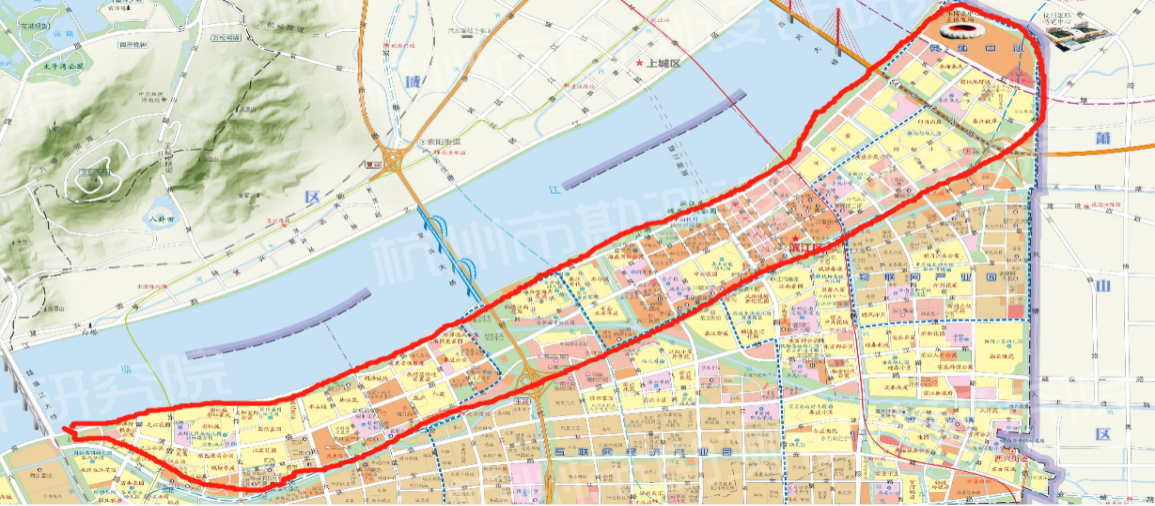 三、数据建设内容要求地下人行通道、地下隧道、地下停车场三类地下空间数据需完成三维模型和二维矢量数据的生产，并完成三维数据轻量化、因子化、入库工作。地下管线数据需完成标准格式的二维矢量数据的生产，并完成数据空间化、数据脱密、轻量化、因子化、入库工作。倾斜摄影模型的生产和轻量化入库工作。（已有倾斜摄影模型的，在此基础上进行轻量化和入库工作）地质模型数据集成与融合。具体工作内容清单如下：备注：所有图纸资料已包含数据规范所要求的空间信息。▲四、数据建设期限：在2021年12月31日前完成采购内容要求所有工作五、数据建设标准：数据生产的成果数据符合《CIM数据交付规范（地下市政基础设施专篇）》。管线数据按照管种、坐标、管径、埋深等完成管线数据的三维空间化。在管线真实方位的基础上，新建立一份方位偏移、管线抽稀、拓扑重构等处理的脱密脱敏管线数据。经过轻量化处理后的二三维数据在可快速调度/搜索、流畅加载，三维模型数据保持保真度。实景三维数据可流畅加载800平方公里及以上，地下管线数据可流畅加载10平方公里及以上。本标项涉及的成果数据根据关键属性进行因子化处理和计算，并作为计算参数参与分析模型的结果运算。本标项的所有数据建设成果可入库并被杭州市城市地下隐患智防应用系统直接使用。六、质量保证供应商须保证所提供产品符合国家有关规定。供应商须保证所提供产品具有合法的版或使用权，本项目采购产品，如在本项目范围内使用过程中出现版权或使用权纠纷，应由供应商负责，采购人不承担责任。供应商必须保证解决项目所涉及的技术问题，如因供应商技术原因无法满足采购人需求，由此产生的风险由供应商承担。供应商须保证在约定的建设期限内完成建设内容要求。七、验收要求项目的工作内容及成果应覆盖以下内容：提交符合《CIM数据交付规范（地下市政基础设施专篇）》要求的数据。完成数据在城市地下隐患智防应用系统入库。第五章  合同主要条款  滨江区地下隐患智防系统全域数据生产项目合同项目（标项）名称：	项目编号：甲方：（采购人）乙方：（成交供应商）甲、乙双方根据《中华人民共和国政府采购法》、《中华人民共和国民法典》等有关法律法规的规定，关于         项目（于     年  月  日）成交结果，签署本合同。一、服务内容	完成滨江区全域（除试点区域外）地下市政设施（包括雨水管线、地下公共停车场、地下隧道、地下通道、实景三维数据等）相关信息进行数据采集、生产、整理并入库工作，工作内容主要包含地下空间设施、地下管线、倾斜摄影数据的清洗整理、二三维建模、轻量化、因子化入库工作。二、	服务期限自合同签订之日起至  年 月 日止。三、	合同金额本合同金额为（大写）：       元（¥         元）人民币，含税。四、	知识产权因本项目产生的知识产权由甲、乙双方共同所有。五、	付款方式本项目合同生效以及具备实施条件后15日内，由甲方向乙方预付合同金额的30%，计      元；提交成果数据且入库至地下隐患智防系统完成项目验收后10个工作日内甲方向乙方支付合同金额的70%，计      元。六、	甲方的责任与义务甲方应当主要负责项目的所有外部关系的联系与协调，为乙方开展工作提供良好的外部条件。甲方应当按双方约定的内容和时间，向乙方提供与项目有关的资料。甲方应授权一名熟悉本项目情况、能迅速做出决定的项目代表，负责与乙方联系。更换代表，要提前通知乙方。甲方应当对乙方建设完成的数据生产成果进行汇总和审核，并对提交成果数据的入库情况予以确认。甲方应当按期支付费用给乙方。七、	乙方的责任与义务在履行本合同义务的期冋，所派出的项目组人员应运用合理的技能，认真地执行工作内容。在本合同期内或合同终止后，未征得有关方同意，不得泄露与本项目、本合同有关的技术、资料等，不得以任何形式侵害甲方的知识产权。乙方应授权一名熟悉本项目情况、能迅速做出决定的项目代表，负责与甲方联系。更换代表，要提前通知甲方。负责处理好与地下隐患智防等相关项目实施单位的协调工作。八、违约责任1.甲方无正当理由拒收接受服务的，甲方向乙方偿付合同款项百分之五作为违约金。2.甲方无故逾期验收和办理款项支付手续的，甲方应按逾期付款总额每日万分之五向乙方支付违约金。3. 乙方未能如期提供服务的，每日向甲方支付合同款项的百分之一作为违约金。乙方超过约定日期5个工作日仍不能提供服务的，甲方可解除本合同。乙方因未能如期提供服务或因其他违约行为导致甲方解除合同的，乙方应向甲方支付合同总值10%的违约金，如造成甲方损失超过违约金的，超出部分由乙方继续承担赔偿责任。九、 验收标准1、验收管理办法按相关规定执行。2、验收标准：项目的工作内容及成果应覆盖以下内容：（1）提交符合《CIM数据交付规范（地下市政基础设施专篇）》要求的数据。（2）完成数据在城市地下隐患智防应用系统入库。十、不可抗力事件处理1.在合同有效期内，任何一方因不可抗力事件导致不能履行合同，则合同履行期可延长，其延长期与不可抗力影响期相同。2.不可抗力事件发生后，应立即通知对方，并寄送有关权威机构出具的证明。3.不可抗力事件延续120天以上，双方应通过友好协商，确定是否继续履行合同。十一、诉讼双方在执行合同中所发生的一切争议，应通过协商解决。如协商不成，可向甲方所在地人民法院提起诉讼。十二、合同生效及其它1.合同经双方法定代表人或授权代表签字并加盖单位公章后生效。2.本项目的采购文件、乙方的响应文件均作为本项目合同的补充内容，与项目合同具有同等法律效力。3.本合同未尽事宜，遵照《中华人民共和国民法典》有关条文执行。4. 本合同壹式陆份，具有同等法律效力。甲方、乙方双方各执叁份。甲方：                                        乙方：地址：                                        地址：法定代表人：                                  法定代表人：（或委托代理人）签字：                        （或委托代理人）签字：开户银行：                                    开户银行：账号：                                        账号：联系人：                                      联系人：电话：                                        电话：传真：                                        传真：邮编：                                        邮编：签订时间：       年      月     日第六章  响应文件格式说明：1.响应文件由供应商根据采购文件要求参照附件格式编制。2.附件中有参考格式的，参照格式，没有参考格式的，自行编制。一、响应文件封面格式竞争性磋商采购响应文件（资格响应文件/商务技术响应文件/报价响应文件）项目名称：      项目编号： 供应商名称：（盖章）供应商地址：年  月  日二、资格响应文件部分格式详见供应商须知中的相关要求：（1）营业执照(或事业法人登记证或其他工商等登记证明材料)复印件、税务登记证(或其他缴纳证明材料)复印件、社保登记证（或其他缴纳证明材料）复印件；实施“五证合一、一照一码”登记制度改革的，只需提供改革后取得的营业执照复印件；金融、保险、通讯等特定行业的全国性企业所设立的区域性分支机构，以及个体工商户、个人独资企业、合伙企业，如果已经依法办理了工商、税务和社保登记手续，并且获得总公司（总机构）授权或能够提供房产权证或其他有效财产证明材料（在投标文件中提供相关材料），证明其具备实际承担责任的能力和法定的缔结合同能力，可以独立参加政府采购活动，由单位负责人签署相关文件材料；（2）上年度资产负债表等财务报表资料文件复印件(新成立的公司，必须提供情况说明)；（3）具有履行合同所必需的设备和专业技术能力的承诺函；（4）参加政府采购活动前三年内，在经营活动中没有重大违法记录的声明；（5）符合特定资格条件的有关证明材料。参加政府采购活动前三年内，在经营活动中没有重大违法记录的声明致（采购人） ：（供应商名称）系中华人民共和国合法企业，经营地址。我（姓名）系（供应商名称）的法定代表人，我方愿意参加贵方组织的（项目名称）（编号为 ）的磋商，为此，我方就本次磋商有关事项郑重声明如下：1、我方参与本项目前3年内的经营活动中没有重大违法记录；2、我方通过“信用中国”网站（www.creditchina.gov.cn）、中国政府采购网（www.ccgp.gov.cn）查询，未被列入失信被执行人、重大税收违法案件当事人名单、政府采购严重违法失信行为记录名单。3、以上事项如有虚假或隐瞒，我方愿意承担一切后果，并不再寻求任何旨在减轻或免除法律责任的辩解。供应商全称（公章）：日期：三、商务技术响应文件部分格式1.磋商响应函格式：磋 商 响 应 函致：（代理机构名称）：根据贵方为项目的采购邀请（项目编号：），签字代表（全名）经正式授权并代表供应商（供应商名称）提交竞争性磋商采购响应文件。据此函，签字代表宣布同意如下：1.供应商已详细审查全部“采购文件”，包括修改文件、澄清（如有）以及全部参考资料和有关附件，已经了解我方对于采购文件、采购过程、采购结果有依法进行询问、质疑、投诉的权利及相关渠道和要求。2.供应商在参加磋商之前已经与贵方进行了充分的沟通，完全理解并接受采购文件的各项规定和要求，对采购文件的合理性、合法性不再有异议。3.本响应文件有效期自磋商日起90日。4.如成交，本响应文件至本项目合同履行完毕止均保持有效，本供应商将按“采购文件”及政府采购法律、法规的规定履行合同责任和义务。5.如成交，我公司将自成交公告发布之日起5个工作日内按采购文件规定的标准（金额）一次性向采购代理机构支付代理服务费。6.供应商同意按照贵方要求提供与磋商有关的一切数据或资料。7.与本次采购有关的一切正式往来信函请寄：地址：__________        _____邮编：__________   电话：______________传真：______________供应商代表姓名 ___________  职务：_____________供应商名称:_________ (盖章)__________开户银行：   银行账号：日期:_____年___月___日2.法定代表人资格证明书/法定代表人授权委托书格式：法定代表人资格证明书单位名称：单位性质：地址：成立时间： 年  月  日姓名：,性别：,年龄：,职务：，身份证号：系（供应商名称）的法定代表人。特此证明。供应商：           （公章）日期：年月日法定代表人授权委托书致：（采购人名称）：我（姓名）系（供应商名称）的法定代表人，现授权委托本单位在职职工（姓名）以我方的名义参加项目的磋商活动，并代表我方全权办理针对上述项目的磋商、签约等具体事务和签署相关文件。    我方对被授权人的签名事项负全部责任。被授权人无转委托权，特此委托。被授权人：职务：                   职务：被授权人身份证号码：（附被授权人身份证正反双面复印件）                                     供应商名称：      （盖章）                                            年    月    日3.商务响应表格式商务响应表项目编号：供应商名称：   （盖章）              日  期：4.供应商基本情况表供应商基本情况表5.供应商类似业绩 供应商承担过的类似项目业绩一览表备注：1、类似项目指与采购项目类似的已完成项目。2、本表后附采购合同复印件、用户证明文件等，具体年份要求见评标要求。每张表格只填写一个项目，并标明序号。磋商供应商(盖章)：日期：6.技术响应表技术响应表项目编号：供应商名称：   （盖章）              日  期：7.项目成员配备情况表项目成员配备情况表注：涉及评分项的其它证明材料附后。磋商供应商(盖章)：日期：8.主要人员简历表主要人员简历表 注：与评分有关的证明材料附后。磋商供应商(盖章)：日期：四、报价响应文件部分格式报价文件目录（1）投标函…………………………………………………………………………（页码）（2）第一次报价表…………………………………………………………………（页码）磋商分项报价分析表…………………………………………………………（页码）其他文件………………………………………………………………………（页码）一、投标函致：               （填写磋商供应商全称）   授权   （填写授权代表姓名）  为授权代表，参加贵方组织的项目编号为           的             竞争性磋商的有关活动，并进行响应。为此：1、我方同意在磋商供应商编制和提交磋商响应文件须知规定的开标日期起遵守本投标书中的承诺且在投标有效期满之前均具有约束力。2、我方承诺已经具备《中华人民共和国政府采购法》中规定的参加政府采购活动的供应商应当具备的条件：(1)具有独立承担民事责任的能力；(2)遵守国家法律、行政法规，具有良好的信誉和商业道德；(3)具有履行合同的能力和良好的履行合同记录；(4)良好的资金、财务状况；(5)产品及生产所需装备符合中国政府规定的相应技术标准和环保标准；(6)没有违反政府采购法规、政策的记录；(7)没有发生重大经济纠纷和走私犯罪记录。3、提供编制和提交磋商响应文件须知规定的全部磋商响应文件。具体内容为：(1)报价文件；(2)商务技术文件；(3)按采购文件要求提供服务的投标报价详见开标一览表；(4)保证忠实地执行双方所签订的合同，并承担合同规定的责任和义务；(5)保证遵守采购文件中的其他有关规定。4、如果在开标后规定的投标有效期内撤回投标，我方的磋商保证金可被贵方没收。5、我方完全理解贵方不一定要接受最低价的投标。6、我方愿意向贵方提供任何与该项投标有关的数据、情况和技术资料。若贵方需要，我方愿意提供我方作出的一切承诺的证明材料。7、我方已详细审核全部采购文件，包括采购文件修改书(如果有)、参考资料及有关附件，确认无误。8、我方将严格遵守《中华人民共和国政府采购法》第七十七条规定，供应商有下列情形之一的，处以采购金额5‰以上10‰以下的罚款，列入不良行为记录名单，在一至三年内禁止参加政府采购活动；有违法所得的，并处没收违法所得；情节严重的，由工商行政管理机关吊销营业执照；构成犯罪的，依法追究刑事责任：（1)提供虚假材料谋取中标、成交的；（2)采取不正当手段诋毁、排挤其他供应商的；（3)与采购人、其它供应商或者采购代理机构恶意串通的；（4)向采购人、采购代理机构行贿或者提供其他不正当利益的；（5)在招标采购过程中与采购人进行协商谈判的；（6)拒绝有关部门监督检查或提供虚假情况的。供应商有前款第（1)至（5)项情形之一的，中标、成交无效。法定(授权)代表人（签字）：  	磋商供应商（盖 章）：  联系人：联系电话： 联系地址：邮政编码：传真号码：日期： 年月日注：未按照本投标响应函要求填报的将被视为非实质性响应投标，从而可能导致该投标被拒绝。二、第一次报价表项目名称： 项目编号：                             单位：人民币磋商供应商：（盖章）法定代表人（或授权代表）：（签字或盖章）日    期三、磋商分项报价分析表项目名称： 项目编号：                                        单位：人民币元1.如果按单价计算的结果与总价不一致，以单价为准修正总价。2.不提供详细分项报价将视为没有实质性响应竞争性采购文件。3.此处的总计应与第一次报价表中“投标总价”相一致。磋商供应商：（盖章）        法定代表人（或授权代表）：（签字或盖章）                             日    期：四、其他文件中小企业声明函及其相关的充分的证明材料中小企业声明函【不属于中小企业的无需填写、递交】本公司郑重声明，根据《政府采购促进中小企业发展暂行办法》（财库[2011]181 号）的规定，本公司为的______（请填写：中型、小型、微型）企业。即，本公司同时满足以下条件：1、根据《工业和信息化部、国家统计局、国家发展和改革委员会、财政部关于印发中小企业划型标准规定的通知》（工信部联企业[2011]300号）规定的划分标准，本公司为______（请填写：中型、小型、微型）企业。2、本公司参加______（采购人）的______（项目名称）______（标项名称）采购活动提供本企业提供服务，或者提供其他______（请填写：中型、小型、微型）企业提供服务（制造商的中小企业声明函另附）。本条所称货物不包括使用大型企业注册商标的货物。本公司对上述声明的真实性负责。如有虚假，将依法承担相应责任。供应商名称（盖章）：日期：年月日监狱企业声明函及其相关的充分的证明材料监狱企业声明函【不属于监狱企业的无需填写、递交】本公司郑重声明，根据《关于政府采购支持监狱企业发展有关问题的通知》（财库[2014]68 号）的规定，本公司为监狱企业。根据上述标准，我公司属于监狱企业的理由为：。本公司为参加（项目名称）（项目编号：）采购活动提供本企业提供服务。本公司对上述声明的真实性负责。如有虚假，将依法承担相应责任。供应商名称（盖章）：日期：年月日政府采购活动现场确认声明书浙江省成套工程有限公司：本人经由                    （单位全称）负责人        （法人姓名）合法授权参加       项目（编号：             ）政府采购活动，经与本单位法人代表（负责人）联系确认，现就有关公平竞争事项郑重声明如下： 本单位与采购人之间 □不存在利害关系 □存在下列利害关系：  A.投资关系    B.行政隶属关系    C.业务指导关系  D.其他可能影响采购公正的利害关系（如有，请如实说明）                 。  二、现已清楚知道参加本项目采购活动的其他所有供应商名称，本单位 □与其他所有供应商之间均不存在利害关系 □与           （供应商名称）之间存在下列利害关系：  A.法定代表人或负责人或实际控制人是同一人  B.法定代表人或负责人或实际控制人是夫妻关系  C.法定代表人或负责人或实际控制人是直系血亲关系  D.法定代表人或负责人或实际控制人存在三代以内旁系血亲关系  E.法定代表人或负责人或实际控制人存在近姻亲关系  F.法定代表人或负责人或实际控制人存在股份控制或实际控制关系  G.存在共同直接或间接投资设立子公司、联营企业和合营企业情况  H.存在分级代理或代销关系、同一生产制造商关系、管理关系、重要业务（占主营业务收入50%以上）或重要财务往来关系（如融资）等其他实质性控制关系   I.其他利害关系情况。现已清楚知道并严格遵守政府采购法律法规和现场纪律。我发现供应商之间存在或可能存在上述第二条第项利害关系。经检查确认所有供应商投标文件□不存在密封包装问题  □存在密封包装问题（具体指出）。                                （供应商代表签名）年月日注：结束解密后，供应商通过邮件形式将经授权代表签署的《政府采购活动现场确认声明书》扫描件发至代理机构经办人邮箱（邮箱地址：2230056368@qq.com，联系人：俞工，电话：15336537937）项目概况滨江区地下隐患智防系统全域数据生产项目采购项目的潜在供应商应在浙江政府采购网（http://zfcg.czt.zj.gov.cn）或 政府采购云平台（https://www.zcygov.cn/）获取（下载）采购文件，并于 2021年12月 14日 09 点  00分 （北京时间）前递交（上传）响应文件。序号名  称内   容1项目名称滨江区地下隐患智防系统全域数据生产项目 2采购内容
及数量完成滨江区全域（除试点区域外）地下市政设施（包括雨水管线、地下公共停车场、地下隧道、地下通道、实景三维数据等）相关信息进行数据采集、生产、整理并入库工作，工作内容主要包含地下空间设施、地下管线、倾斜摄影数据的清洗整理、二三维建模、轻量化、因子化入库工作。数量：1项，具体内容详见本文件。3磋商报价1、本磋商项目应以人民币报价。2、不论采购结果如何，供应商均应自行承担所有与磋商有关的全部费用，在本次采购范围内的全部内容包干。本次磋商报价至少包含下列内容：（1）完成本采购文件所述全部采购内容的价格体现，报价包括“第四章采购内容及需求”的所有内容、合理的利润、各种税、风险费等完成项目需要的全部费用。（2）在报价中需要充分考虑并包含的因素：A、实施场地及周边环境的现有条件对报价的影响，各种不确定因素和风险因素需要考虑的费用。B、本采购文件中除非有特别说明，所有的报价均指含税价。4现场考察/标前答疑会□ 组织（详细内容）
不组织5采购文
件澄清供应商如认为采购文件表述不清晰、前后矛盾等内容的，应当在响应文件提交截止时间 5 天前以书面形式要求采购单位作出书面澄清。6响应文件
形式电子响应文件包括“电子加密响应文件”和“备份标书文件”，在响应文件编制完成后同时生成。1.“电子加密响应文件”是指通过“政采云电子交易客户端”完成响应文件编制后生成并加密的数据电文形式的响应文件。2.“备份标书文件”是指与“电子加密响应文件”同时生成的数据电文形式的电子文件（备份标书，用于供应商标书解密异常时应急使用），其他方式编制的备份标书文件视为无效备份响应文件。7响应文件
份数1.一份电子加密标书（后缀格式为.jmbs），一份备份标书文件（后缀格式为.bfbs）。每份电子响应文件应包括资格响应文件、商务技术响应文件及报价响应文件三部分内容。2.如成交，成交供应商需根据采购人要求提供多份纸质响应文件。8响应文件的上传和递交1.电子加密响应文件：响应文件制作完成并生成加密标书，在响应文件提交截止时间前，供应商需将加密的响应文件上传至政采云平台，在响应文件开启时间到后30分钟内，解密响应文件。a.供应商应未能在响应文件提交截止时间前成功上传电子加密响应文件的磋商响应无效。b.供应商成功上传电子加密响应文件后，可自行打印响应文件接收回执。2.备份标书文件：供应商确保在响应文件提交截止时间前，将备份标书文件通过快递形式寄达采购代理机构处，以便标书解密异常时应急使用（邮寄地址：杭州市古墩路701号紫金广场A座12楼1211室，接收人：俞工，电话：15336537937）。a.备份标书文件递交要求：供应商须将备份标书文件以U盘形式放在密封袋中，密封后并在密封袋上注明投标项目名称、投标单位名称并加盖公章。未密封包装或者逾期邮寄送达的“备份标书文件”将不予接收。b.通过“政府采购云平台”成功上传递交的“电子加密响应文件”已按时解密的，“备份标书文件”自动失效。响应文件提交截止时间前，供应商仅递交了“备份标书文件”而未将“电子加密响应文件”成功上传至“政府采购云平台”的，磋商响应无效。3.电子加密响应文件的解密和异常情况处理：a.在响应文件提交截止时间到后，各供应商代表应当在限定时间内自行完成“电子加密响应文件”的在线解密。b.通过“政府采购云平台”成功上传递交的“电子加密响应文件”无法按时解密，供应商如按规定递交了“备份标书文件”的，以“备份标书文件”为依据（由采购组织机构按“政府采购云平台”操作规范将“备份标书文件”上传至“政府采购云平台”，上传成功后，“电子加密响应文件”自动失效），否则视为响应文件撤回。c.响应文件提交截止时间前，投标供应商仅递交了“备份标书文件”而未将电子加密响应文件上传至“政府采购云平台”的，磋商响应无效。9投标文件、流程文件签章1.电子响应文件必须有电子签章；2.响应文件提交截止时间后，相关信息记录确认、澄清说明、回复等内容，电子签章、或者签章后上传相关文件，均认可；3.政采云系统平台有新的操作流程的，按其规定。10响应文件
提交截止
时间及方式详见“第一章 竞争性磋商公告”11响应文件开启时间及方式详见“第一章 竞争性磋商公告”12磋商地点政府采购云平台（http://www.zcygov.cn/）13评审办法综合评分法14公告媒体浙江政府采购网15响应文件
有效期90天16进口□允许
不允许17节能产品□强制采购节能产品
优先采购节能产品
不适用18环境标
志产品优先采购环境标志产品
不适用19本项目落实的政府采购政策（1）节能环保政策：a、采购人拟采购的产品属于品目清单范围的，采购人及其委托的采购代理机构将依据国家确定的认证机构出具的、处于有效期之内的节能产品、环境标志产品认证证书，对获得证书的产品实施政府优先采购或强制采购。供应商须按采购文件要求提供相关产品认证证书。b、采购人拟采购的产品属于政府强制采购的节能产品品目清单范围的，供应商未按采购文件要求提供国家确定的认证机构出具的、处于有效期之内的节能产品认证证书，投标无效。（2）促进中小企业发展、支持监狱企业发展、促进残疾人就业，给予价格扣除：a、根据《政府采购促进中小企业发展管理办法》财库〔2020〕46号等文件的相关规定，在评审时对小型和微型企业的投标报价给予10%的扣除，取扣除后的价格作为评标价进行价格分计算。注：未按要求提供材料的，均不给予价格扣除。b、根据工信部联企业〔2011〕300号的相关规定属于小型和微型企业的，本项目采购标的为滨江区地下隐患智防系统全域数据生产，所属行业为其他未列明行业 。投标文件中按照采购文件《中小企业声明函》（见附件）格式要求提供的可享受扶持政策。c、根据《关于政府采购支持监狱企业发展有关问题的通知》（财库[2014]68号）的规定，供应商提供由省级以上监狱管理局、戒毒管理局（含新疆生产建设兵团）出具的属于监狱企业证明文件的，视同为小型和微型企业。d、根据《关于促进残疾人就业政府采购政策的通知》（财库〔2017〕141号）的相关规定，在政府采购活动中，残疾人福利性单位视同小型、微型企业，享受评审中价格扣除政策。属于享受政府采购支持政策的残疾人福利性单位，应满足财库〔2017〕141号文件第一条的规定，并在投标文件中提供《残疾人福利性单位声明函》（见附件）。e、中小企业信用融资：为支持和促进中小企业发展，进一步发挥政府采购政策功能，杭州市滨江区出台了《杭州高新开发区（滨江）政府采购支持中小企业信用融资暂行办法》。有融资需求的中标供应商可参照相关规定及银行方案凭政府采购合同向相关合作银行提出信用融资（贷款）申请。详见杭州高新区(滨江)门户网站——阳光政务——通知公告—《关于做好政府采购支持中小企业信用融资工作的通知》。（3）采购本国服务：本项目采购本国服务。20解释权本采购文件的解释权属于采购人和采购代理机构。评分项目评分项目内容评分项目内容分值商务分（20分）供应商具有效的质量管理认证、职业健康安全管理体系认证、环境管理体系认证的，每个认证得1分，最高得3分。（注：提供认证证书复印件加盖公章。不提供不得分）供应商具有效的质量管理认证、职业健康安全管理体系认证、环境管理体系认证的，每个认证得1分，最高得3分。（注：提供认证证书复印件加盖公章。不提供不得分）3商务分（20分）具有地理信息类软件著作权的，每具有1个得1分，最高得4分。（提供相关证书加盖公章）具有地理信息类软件著作权的，每具有1个得1分，最高得4分。（提供相关证书加盖公章）4商务分（20分）除地理信息系统工程及工程测量之外，测绘资质专业类别中具有测绘航空摄影、摄影测量及遥感、地图编制的，每具有1个子项得1分，最高得3分。（需提供测绘资质证书复印件加盖公章）除地理信息系统工程及工程测量之外，测绘资质专业类别中具有测绘航空摄影、摄影测量及遥感、地图编制的，每具有1个子项得1分，最高得3分。（需提供测绘资质证书复印件加盖公章）3商务分（20分）供应商在投标截止时间前3年内类似项目的业绩，每个得2分，最高得10分。（提供合同扫描件加盖公章，合同需体现项目内容，时间以签订时间为准）。供应商在投标截止时间前3年内类似项目的业绩，每个得2分，最高得10分。（提供合同扫描件加盖公章，合同需体现项目内容，时间以签订时间为准）。10技术分（70分）现状及需求理解（12分）供应商对项目背景和现状、相关标准及规范、需求等了解程度，对项目背景等把握透彻的得5-6分，背景等理解较完整的得 2-4 分，背景等把握偏差较大得 0-1 分。6技术分（70分）现状及需求理解（12分）对建设目标、技术路线、外业调查工作思路理解，对项目内容要求理解到位 5-6分，对项目内容把握不太足 2-4分，对项目内容把握偏差较大得0-1分。6技术分（70分）服务方案（19分）服务方案的整体工作思路表述清晰，总体技术路线科学合理，内容完善详细可实施性强，得4-5分，内容齐全精简可实施强，得2-3分，工作思路稍显不够清晰，技术路线不够科学合理，可实施性稍差，得1 分，工作思路混乱，技术路线不合理，无可实施性，0 分。5技术分（70分）服务方案（19分）根据供应商对地下人行通道、地下停车场等地下空间进行二三维空间化的数据生产、加工处理方式适合本项目的特点，具有很强的可行性、高效性，得4-5分，内容齐全、可行性或高效性一般的，得1-3分，可行性和高效性差的，得0分。5技术分（70分）服务方案（19分）根据供应商对地下管线数据进行二三维空间化的数据生产、加工处理方式适合本项目的特点，具有很强的可行性、高效性，得4-5分，内容齐全、可行性或高效性一般的，得2-3分，可行性和高效性差的，得0-1分。5技术分（70分）服务方案（19分）质量保证体系完备周全，并具有针对性应对措施3-4分，质量保证体系完备，针对性不足的1-2分，质量保证体系不完备的得0分。4技术分（70分）项目实施方案（15分）项目组织实施方案具有完备性、规范性，0-2分；2技术分（70分）项目实施方案（15分）项目整体工作阶段及任务划分、进度控制合理、关键时间节点把握科学准确的得 2-3分，进度控制和时间把握稍显不足的 1-2分，进度控制和时间把握明显有问题的得0 分。3技术分（70分）项目实施方案（15分）投入的主要设备设施能否满足本项目数据建设工作需要，根据《拟投入设备设施清单》（需明确名牌、型号、购置时间、数量等信息）设备设施齐全，设备设施齐全得4-5分，设施略有欠缺，但不影响项目实施得2-3分，缺失较多或不能满足项目实施需要的不得分。5技术分（70分）项目实施方案（15分）数据成果安全保密措施、描述全面、合理可实施性强得4-5分，描述简单但可行，重点突出得2-3分，内容简单，可行性不强得1分，不可行不得分。5技术分（70分）项目团队成员（13分）项目负责人：拟派项目负责人同时具有注册测绘师资格和高级工程师资格得3分，具有注册测绘师资格和中级工程师资格得2分，具有注册测绘师资格得1分；具有类似项目管理经验得2分；本项最高5分。（注：提供近人员对应证书、履历、业绩证明等加盖公章）5技术分（70分）项目团队成员（13分）人员方案架构合理，管理制度合理、分工明确得 3分，人员方案架构、专业、分工稍显不足，不够合理，1-2分，不合理 0 分。3技术分（70分）项目团队成员（13分）本项目组核心人员（项目负责人除外）具有测绘专业中级职称，每本证书得1分，最高得5分。（提供人员清单、履历、证书等材料件加盖公章）5技术分（70分）售后服务方案（5分）售后服务方案、售后服务承诺以及服务承诺高效落实的保障措施，服务期内外的后续技术支持和维护能力情况等，0-5 分；5技术分（70分）优惠及服务承诺（6分）1）针对本项目的优惠措施，有利于项目实施，0-2分；2）针对本项目的服务承诺，合理可实施，0-2分；3）针对本项目的合理化建议，合理可实施，0-2分。6数据采集内容倾斜摄影倾斜摄影倾斜摄影倾斜摄影合计数据现状已有实景三维模型已有实景三维模型需实测需实测61.7数量（平方公里）61.761.70061.7数据采集内容雨水管线雨水管线雨水管线雨水管线合计数据现状矢量化数据有电子图纸有纸质图纸需实测240公里数量（公里）240//0240公里数据采集内容地下公共停车场地下公共停车场地下公共停车场地下公共停车场合计数据现状有三维模型有电子图纸有纸质图纸需实测数量（个数+平方米数）09+356174.249+356174.240数据采集内容地下人行通道地下人行通道地下人行通道地下人行通道合计数据现状有三维模型有电子图纸有纸质图纸需实测217平方米数量（个数+平方米数）01+2171+2170217平方米数据采集内容地下隧道地下隧道地下隧道地下隧道合计数据现状有三维模型有电子图纸有纸质图纸需实测数量（个数+公里数）1+3.21+3.21+3.203.2公里序号采购文件要求响应文件响应偏离情况单位名称 单位地址 联系电话 联系人成立时间 注册资金(万元) 固定资产(万元) 固定资产(万元) 法人代表 技术负责人 经营许可情况 证书名称 颁发部门 颁发时间颁发时间资质等级（如有）资质等级（如有）经营许可情况 经营许可情况 供应商近三年有无不良记录或因招投标违规涉及司法诉讼情况 供应商近三年有无不良记录或因招投标违规涉及司法诉讼情况 供应商近三年有无不良记录或因招投标违规涉及司法诉讼情况 有（  ），无（   ） 有（  ），无（   ） 有（  ），无（   ） 有（  ），无（   ） 供应商基本情况说明可另附页说明 可另附页说明 可另附页说明 可另附页说明 可另附页说明 可另附页说明 其他有竞争力 的说明 项目名称项目所在地项目单位名称项目单位地址项目单位电话合同价格负责人及电话交验日期项目描述备注序号采购文件要求响应文件响应偏离情况序号姓名本项目拟任岗位年龄性别专业专业年限职务和职称备注姓   名姓   名年   龄专   业专   业职   称职   称职   务拟在本合同项目担任职务拟在本合同项目担任职务毕业学校毕业学校年月毕业于学校系(科)，学制年年月毕业于学校系(科)，学制年年月毕业于学校系(科)，学制年年月毕业于学校系(科)，学制年年月毕业于学校系(科)，学制年年月毕业于学校系(科)，学制年年月毕业于学校系(科)，学制年经                        历经                        历经                        历经                        历经                        历经                        历经                        历经                        历经                        历年   月工作经历工作经历工作经历工作经历担 任 何 职担 任 何 职备   注备   注序号项目名称投标总价（万元）备注1大写：小写：